ГУО «Детский сад №2 г.п.Кореличи»ПО ПРОВЕДЁННЫМ МЕРОПРИЯТИЯМВ РАМКАХ ПРОЕКТА «КОРЕЛИЧИ- ЗДОРОВЫЙ ПОСЁЛОК»Физкультурный праздник Междунородный день спорта на благо мира! В нашем саду состаялась дружеская встреча двух команд детей старшего возраста! Эстафеты, игры с мячами, имправизированный хоккей способствовали развитию у воспитанников ловкости, быстроты, концентрации внимания.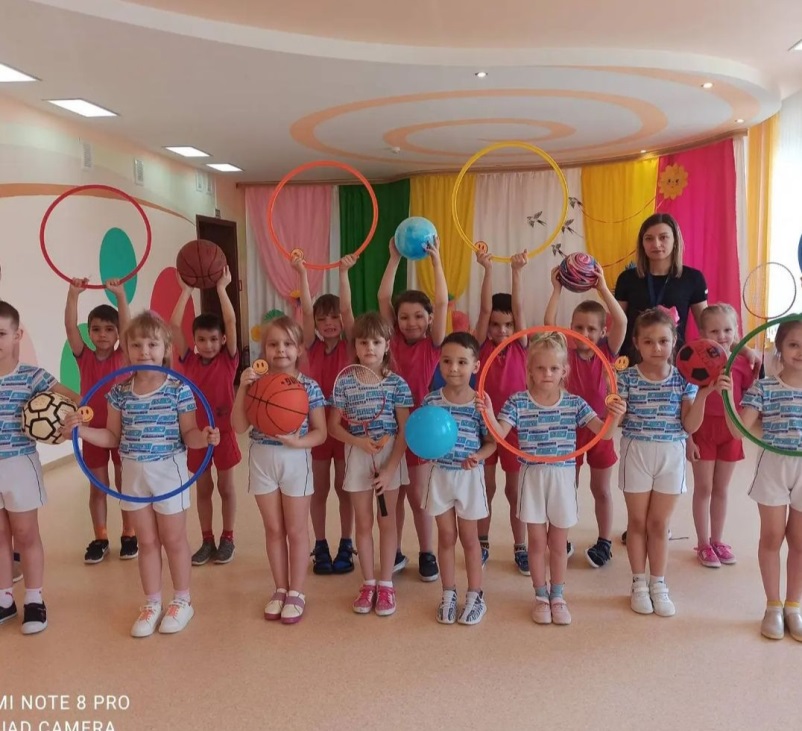 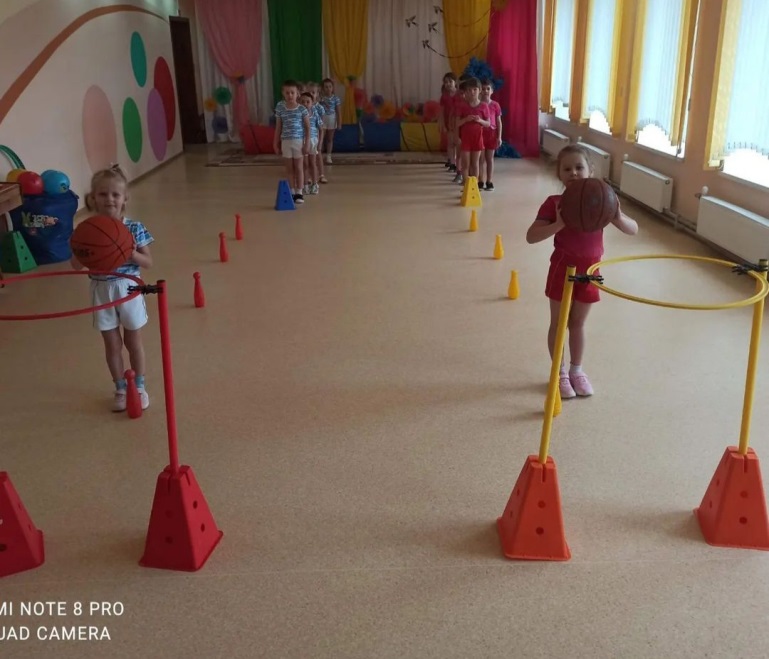 Работники нашего детского сада приняли участие в акции “Здоровье для всех” в рамках реализации профилактического проекта “Здоровые города и посёлки” и празднования Всемирного дня здоровья . Вот такая оздоровительная зарядка у нас получилась!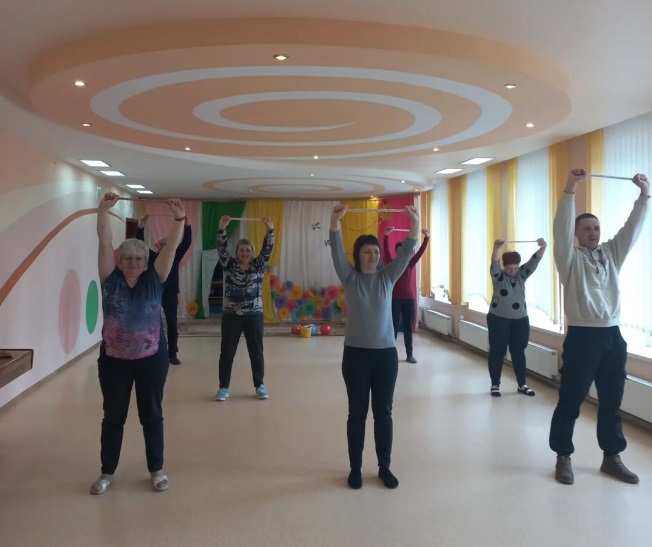 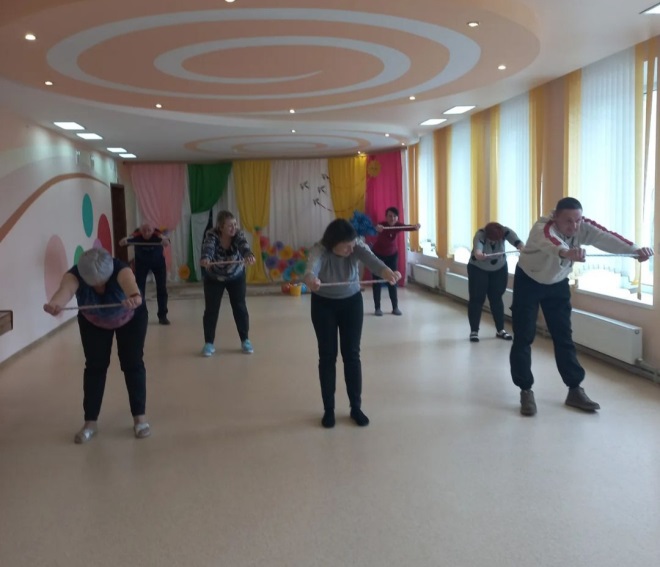 В старшей группе провели Праздник весны и труда. Дети познакомились с историей Первомая , узнали, что этот праздник символизирует весну, труд и мир. Дети состязались в угадывании профессий, назывании пословиц о труде, читали стихи,пели песни, играли в игры.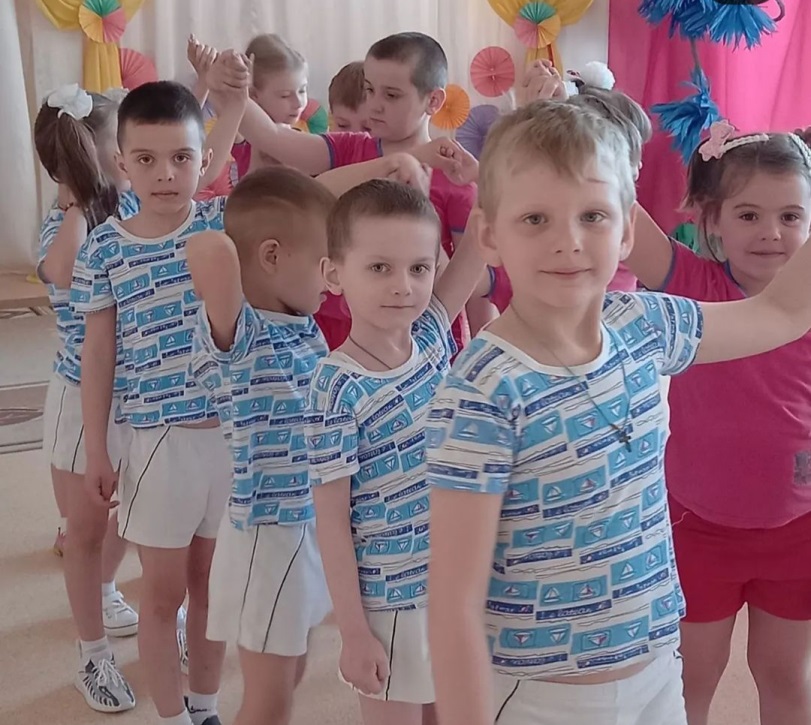 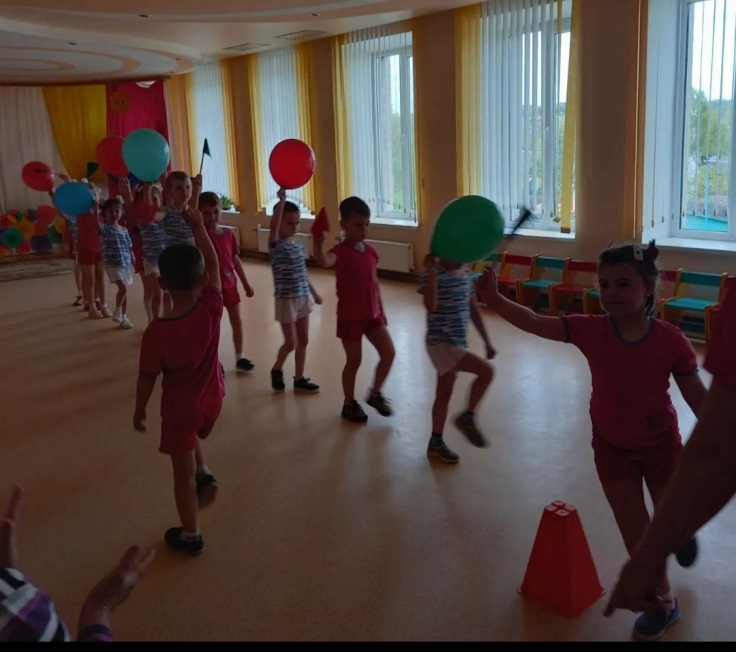 В нашем детском саду прошёл праздник “Полёт в космос”. Ребята старших  и средних групп совершили путешествие в космическое пространство, где проходили настоящие космические испытания : строили ракеты, создавали дружеские “Космические команды” , проходили туннели при стыковке космических кораблей, путешествовали по Луне и т.д. 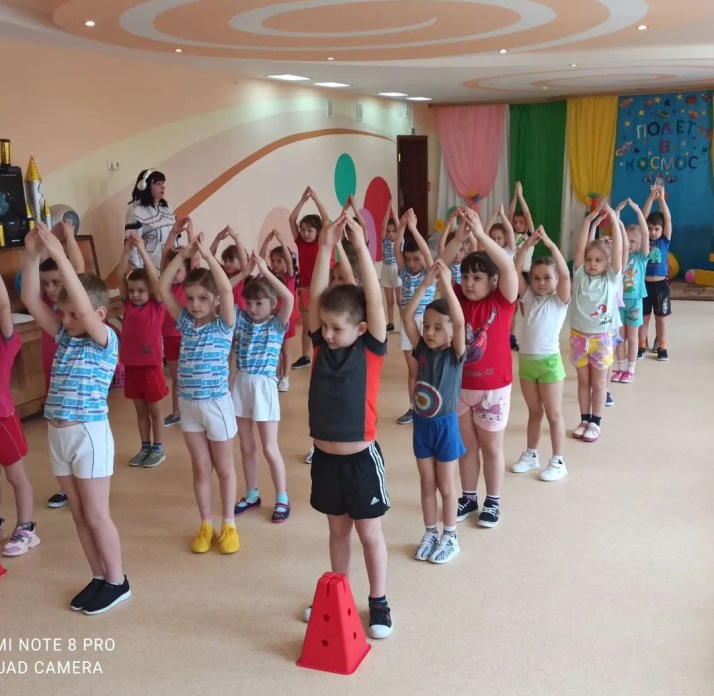 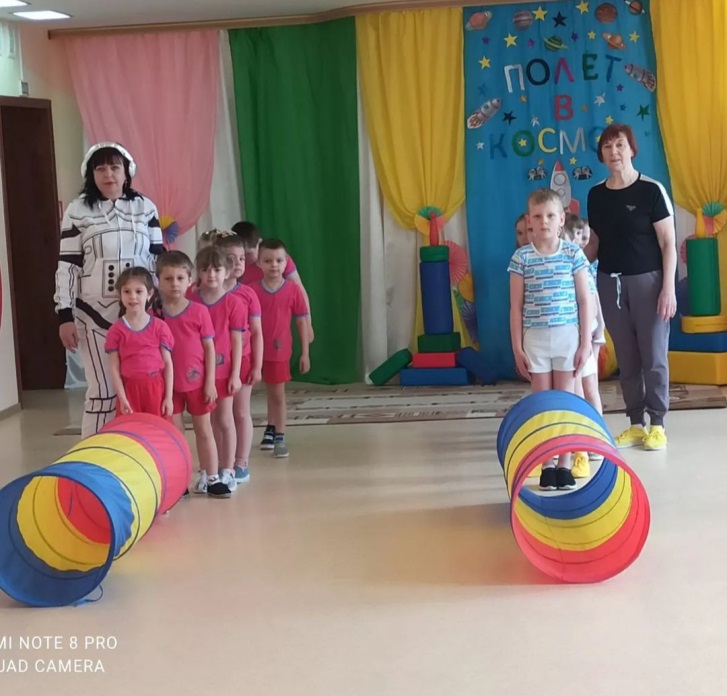 Детство-самая хорошая пора! Свободное и счастливое, беззаботное и впечатляющее, оно у каждого своё. И забота взрослых, чтобы детство наших детей ничем не омрачалось. В нашем детском саду в День защиты детей прошло развлечение “Солнышко и дети-самое прекрасное на свете!”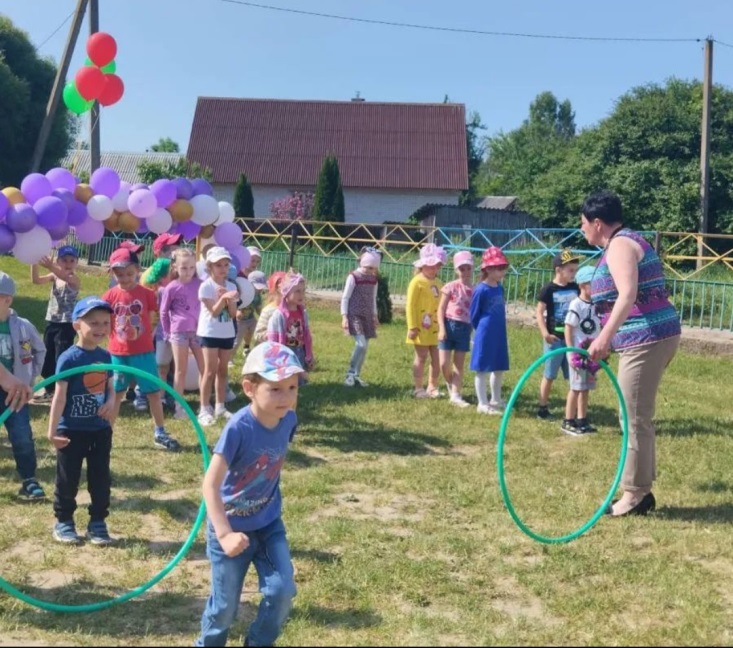 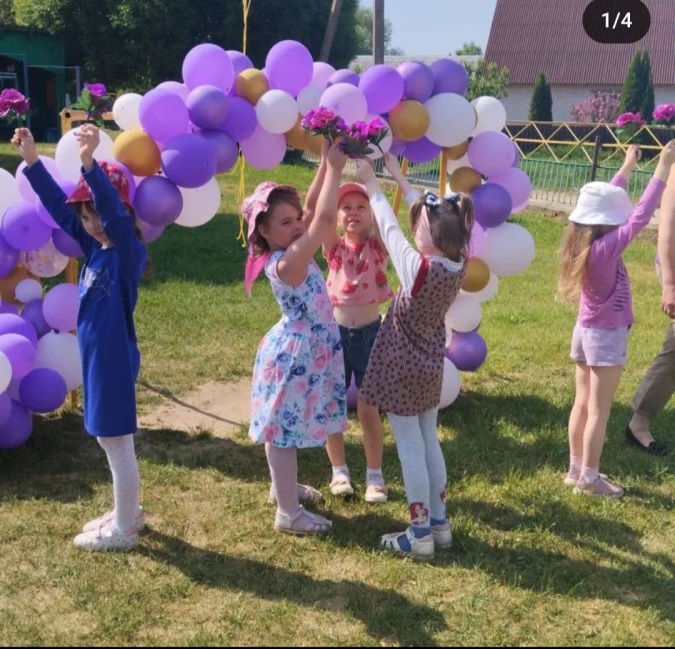 Для ребят старших и средних групп прошло физкультурное мероприятие “Малые Олимпийские игры”, которое началось с весёлой разминки. При активной поддержке болельщиков, ребята соревновались в беге на скорость прыжках в длину с места, метании малого мяча на дальность. Победители были награждены медалями.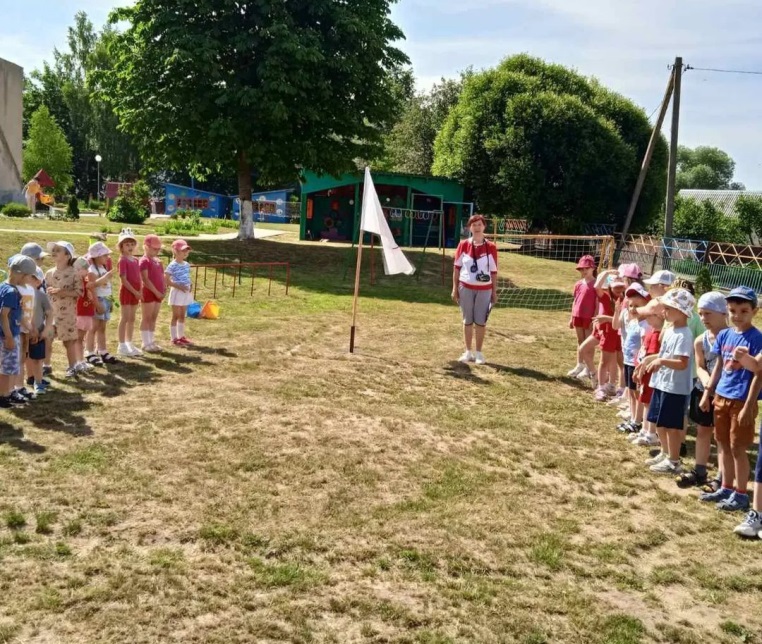 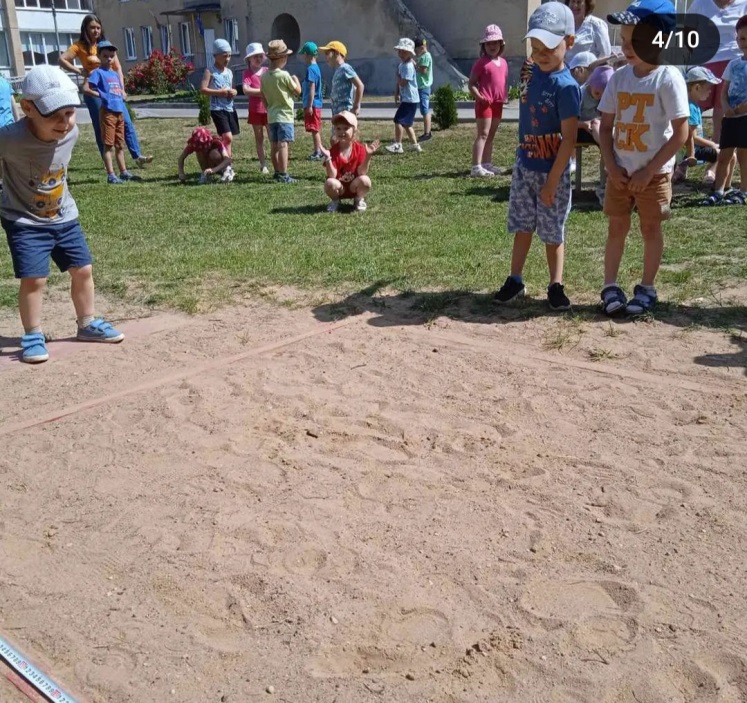 №Название мероприятияДата проведенияКоличествоучастников1Физкультурный праздник Междунородный день спорта на благо мира!06.04.23262Акция “Здоровье для всех”233Физкультурный праздник весны и труда.02.05.23224Физкультурный праздник “Полёт в космос”25.05.23585Праздник “День защиты детей”01.06.23356Физкультурное развлечение “Малые олимпийские игры”26.06.2338